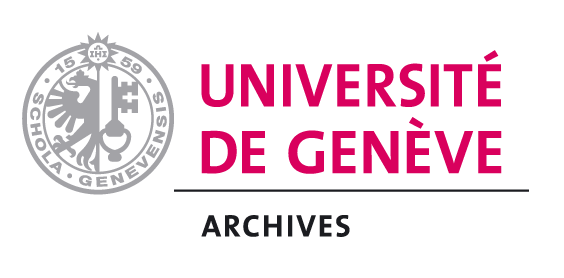 Archives administratives et patrimoniales (AAP)14 quai du Seujet, 1201 GenèveBORDEREAU DE VERSEMENTDonnées à remplir par l’archiviste :données à remplir par l’organisme versant :Signature du service :Signature des AAP :Faculté / service /organeCode de l’OCA  	Archives versées par  Cote d’inventaire                           Nombre de boîtesMétrage linéaire Date de réception Délai de conservation            Documents soumis à une Protection particulièreLoi sur les archives publiques /LARCH B2 5 Travée